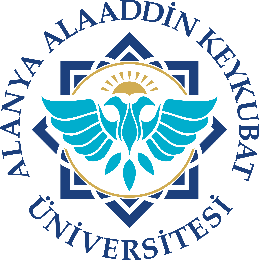 T.C.ALANYA ALAADDİN KEYKUBAT ÜNİVERSİTESİMÜHENDİSLİK FAKÜLTESİİNŞAAT MÜHENDİSLİĞİ BÖLÜMÜ“BİTİRME PROJESİSNİN ADI”BİTİRME PROJESİADI SOYADI veÖĞRENCİ NUMARASI“Öğrenci Adı Soyadı”DANIŞMAN“DANIŞMAN UNVANI, ADI SOYADI”ALANYA 2022